                   Уважаемые родители  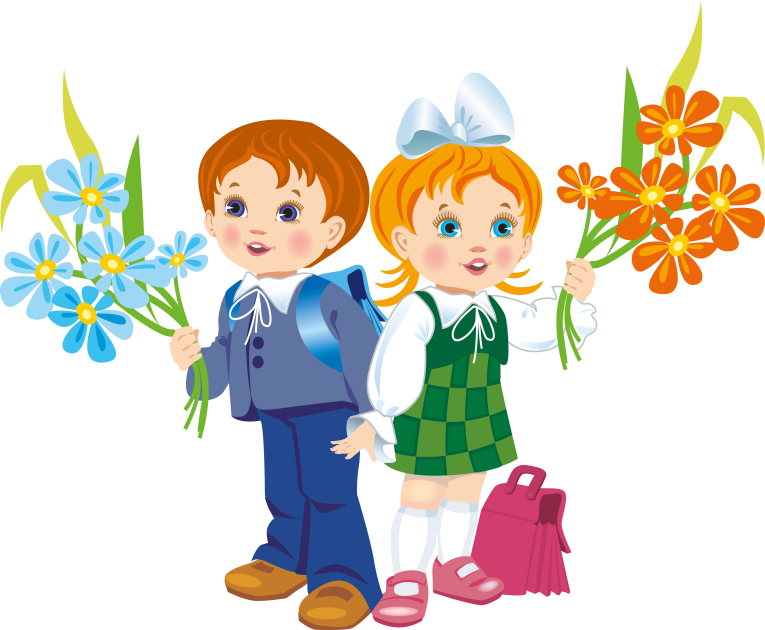                будущих первоклассников!МОУ - СОШ №4объявляет о начале занятий по предшкольной подготовке в «Школе будущего первоклассника»Занятия по предшкольной подготовке будут проводиться с 19 января по субботам с 10:00 ч.Организационное родительское собрание состоится 19 января в 10:15 в актовом зале школыМы с радостью ждем будущих первоклассникових родителей!